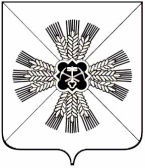 КЕМЕРОВСКАЯ ОБЛАСТЬПРОМЫШЛЕННОВСКИЙ РАЙОНАДМИНИСТРАЦИЯ ТАРАСОВСКОГО СЕЛЬСКОГО ПОСЕЛЕНИЯПОСТАНОВЛЕНИЕот «15» июня 2016 г. № 32с. ТарасовоОб отмене постановления администрации Тарасовского сельского поселения от 29.03.2016 №21 «Об утверждении Перечня должностей муниципальной службы Тарасовского сельского поселения, при назначении на которые граждане и при замещении которых муниципальные служащие обязаны представлять сведения о своих доходах, об имуществе и обязательствах имущественного характера, а также сведения о доходах, об имуществе и обязательствах имущественного характера своих супруги (супруга) и       несовершеннолетних детей  (в новой редакции)»  В связи с нарушением компетенции  и на основании Протеста прокуратуры от 27.05.2016 №7-5-1433-2016 на постановление администрации Тарасовского сельского поселения от 29.03.2016 №21 «Об утверждении Перечня должностей муниципальной службы Тарасовского сельского поселения, при назначении на которые граждане и при  замещении которых муниципальные служащие обязаны представлять сведения о своих доходах, об имуществе и обязательствах имущественного характера, а также сведения о доходах, об имуществе и обязательствах имущественного характера своих супруги (супруга) и несовершеннолетних детей (в новой редакции)»ПОСТАНОВЛЯЕТ:Постановление администрации Тарасовского сельского поселения от 29.03.2016 №21 «Об утверждении Перечня должностей муниципальной службы Тарасовского сельского поселения, при назначении на которые граждане и при  замещении которых муниципальные служащие обязаны представлять сведения о своих доходах, об имуществе и обязательствах имущественного характера, а также сведения о доходах, об имуществе и обязательствах имущественного характера своих супруги (супруга) и несовершеннолетних детей (в новой редакции)» отменить как противоречащее закону.2.Настоящее постановление вступает в силу с момента подписания, подлежит официальному обнародованию на информационном стенде администрации поселения и в информационной- телекоммуникационной сети Интернет  на странице Тарасовского сельского поселения..3.Контроль за исполнением постановления оставляю за собой.             Глава       Тарасовского сельского поселения                                          В.Г. Ланг